Караваевский вестникИнформационный бюллетеньучредители: Совет депутатов  и администрация Караваевского сельского поселенияКостромского муниципального района Костромской областиСодержание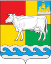 СОВЕТ ДЕПУТАТОВ КАРАВАЕВСКОГО СЕЛЬСКОГО ПОСЕЛЕНИЯКОСТРОМСКОГО МУНИЦИПАЛЬНОГО РАЙОНАКОСТРОМСКОЙ ОБЛАСТИР Е Ш Е Н И Е31 марта  2023 года  № 9-4                                                         п. КараваевоО согласовании перечня имущества, подлежащего передаче из федеральной собственности Российской Федерации  в  муниципальную собственность Караваевского сельского поселения Костромского муниципального района Костромской области        В соответствии со статьей 14 Федерального закона  Российской Федерации от 6 октября 2003 года № 131-ФЗ «Об общих принципах организации местного самоуправления в Российской Федерации», Решением Совета депутатов Караваевского сельского поселения Костромского муниципального района Костромской области от 17.12.2021 года № 33-4 «Об утверждении Положения «О порядке управления и распоряжения муниципальным имуществом Караваевского сельского поселения Костромского муниципального района Костромской области», руководствуясь Уставом муниципального образования Караваевского сельского поселения Костромского муниципального района Костромской области, 	Совет депутатов  РЕШИЛ:	1. Согласовать перечень имущества, подлежащего передаче  из федеральной собственности Российской Федерации в муниципальную собственность Караваевского сельского поселения Костромского муниципального района Костромской области согласно приложению. 	2. Подписание необходимых документов по данному вопросу поручить главе Караваевского сельского поселения Костромского муниципального района Костромской области.	3. Настоящее решение вступает в силу с момента подписания и подлежит официальному опубликованию в информационном бюллетене «Караваевский вестник».Глава Караваевского сельского поселения,                                    О.Е. Теребринапредседатель Совета депутатов                                                                                                        Приложение 	                                                                                  к решению Совета депутатов	                                                                       Караваевского сельского поселения                                                                                     от  31 марта 2023 года  № 9-4Перечень имуществаподлежащего передаче  из федеральной собственностиРоссийской Федерации в муниципальную собственность Караваевского сельского поселения Костромского муниципального района Костромской области***СОВЕТ ДЕПУТАТОВ КАРАВАЕВСКОГО СЕЛЬСКОГО ПОСЕЛЕНИЯ КОСТРОМСКОГО МУНИЦИПАЛЬНОГО РАЙОНА КОСТРОМСКОЙ ОБЛАСТИР Е Ш Е Н И Е31 марта  2023 года  № 10-4                                                       п. КараваевоО согласовании перечня имущества, подлежащего передаче из собственности Караваевского сельского поселения Костромского муниципального района Костромской области в собственность Костромской области        В соответствии со статьей 14 Федерального закона  Российской Федерации от 6 октября 2003 года № 131-ФЗ «Об общих принципах организации местного самоуправления в Российской Федерации», Решением Совета депутатов Караваевского сельского поселения Костромского муниципального района Костромской области от 17.12.2021 года № 33-4 «Об утверждении Положения «О порядке управления и распоряжения муниципальным имуществом Караваевского сельского поселения Костромского муниципального района Костромской области», руководствуясь Уставом муниципального образования Караваевского сельского поселения Костромского муниципального района Костромской области, Совет депутатов 	РЕШИЛ:	1.Согласовать перечень имущества, подлежащего передаче из собственности Караваевского сельского поселения Костромского муниципального района Костромской области  в  собственность Костромской области согласно приложению  к настоящему решению.	2. Подписание необходимых документов по данному вопросу поручить главе Караваевского сельского поселения Костромского муниципального района Костромской области.	3. Настоящее решение вступает в силу с момента подписания и подлежит обязательному опубликованию в информационном бюллетене «Караваевский вестник».Глава Караваевского сельского поселения,                                    О.Е. Теребринапредседатель Совета депутатов                                                                                                     Приложение 	                                                                                  к решению Совета депутатов	                                                                       Караваевского сельского поселения                                                                                         от  31 марта 2023 № 10-4Перечень имущества,подлежащего передаче из собственности Караваевского сельского поселения Костромского муниципального района Костромской области  в  собственность Костромской области***СОВЕТ ДЕПУТАТОВ КАРАВАЕВСКОГО СЕЛЬСКОГО ПОСЕЛЕНИЯКОСТРОМСКОГО МУНИЦИПАЛЬНОГО РАЙОНА КОСТРОМСКОЙ ОБЛАСТИР Е Ш Е Н И Е«31 » марта  2023 года  №  11-4                                                              п. КараваевоО ходатайстве об упразднении населенного пункта кордон Лесной Бор Караваевского сельского поселения Костромского муниципального района Костромской области 	Руководствуясь законом Костромской области  от 9 февраля 2007 года №112-4-ЗКО «Об административно-территориальном устройстве Костромской области», Уставом муниципального образования Караваевского сельского поселения Костромского муниципального района Костромской области,  	 Совет депутатов 	РЕШИЛ:	1. Просить Собрание депутатов Костромского муниципального района Костромской области ходатайствовать перед Костромской областной Думой  об упразднении населенного пункта кордон Лесной Бор Караваевского сельского поселения Костромского муниципального района Костромской области в связи с утратой  им признаков населенного пункта.	2. Настоящее решение вступает в силу с момента подписания и подлежит опубликованию в информационном бюллетене «Караваевский вестник».Глава Караваевского сельского поселения,                                        О.Е. Теребринапредседатель Совета депутатовРасчет затрат, связанных с проведением мероприятий  по упразднению населенного пункта кордон Лесной Бор Караваевского сельского поселения Костромского муниципального района Костромской областиВ связи с упразднением населенного пункта кордон Лесной Бор не требуются дополнительные расходы из бюджета Караваевского сельского поселения.Глава Караваевского сельского поселения                                    О.Е. ТеребринаПояснительная запискао возможности упразднения населенного пункта1.В упраздняемом населенном пункте кордон Лесной Бор Караваевского сельского поселения площадью 0,8га- отсутствуют зарегистрированные граждане;-объектов капитального строительства, иных строений, сооружений нет;-земельных участков, находящихся в собственности или пользовании граждан, юридических лиц, нет;-инженерные коммуникации отсутствуют;-промышленных, сельскохозяйственных, социально-культурных и бытовых предприятий нет;-населенный пункт находится на землях лесного фонда;-ближайшая железнодорожная станция находится на расстоянии примерно 12км;-перспектив восстановления населенного пункта нет.2.В связи с упразднением населенного пункта кордон Лесной Бор потребуется внесение изменений  в Закон Костромской области от 30.12.2004 N 237-ЗКО "Об установлении границ муниципальных образований в Костромской области и о наделении муниципальных образований статусом городского, сельского поселения, муниципального района, муниципального округа и городского округа", реестр населенных пунктов Костромской области, Устав муниципального образования Караваевское сельское поселение Костромского муниципального района Костромской области, генеральный план Караваевского сельского поселения Костромского муниципального района Костромской области.3. По результатам антикоррупционной экспертизы, проведенной при разработке проекта решения  Совета депутатов Караваевского сельского поселения «О ходатайстве об упразднении населенного пункта кордон Лесной Бор Караваевского сельского поселения Костромского муниципального района Костромской области», коррупционных факторов не выявлено.***СОВЕТ ДЕПУТАТОВ КАРАВАЕВСКОГО СЕЛЬСКОГО ПОСЕЛЕНИЯКОСТРОМСКОГО МУНИЦИПАЛЬНОГО РАЙОНА КОСТРОМСКОЙ ОБЛАСТИР Е Ш Е Н И Е« 31» марта 2023 года № 12 -4                                                        п. КараваевоО внесении изменений и дополнений в Положение о муниципальном контроле в сфере благоустройства на территории Караваевского сельского поселения Костромского муниципального района Костромской областиВ соответствии с Федеральными законами от 06.10.2003 №131-ФЗ «Об общих принципах организации местного самоуправления в Российской Федерации», от 31.07.2020 № 248-ФЗ «О государственном контроле (надзоре) и муниципальном контроле в Российской Федерации», Уставом Караваевского сельского поселения Костромского муниципального района, Совет депутатов РЕШИЛ:1. Внести в Положение о муниципальном контроле в сфере благоустройства на территории Караваевского сельского поселения Костромского муниципального района Костромской области, утвержденное решением Совета депутатов Караваевского сельского поселения от 30.08.2021г. № 37-3 (далее – Положение), следующие изменения и дополнения:1.1. Дополнить Положение пунктами 19 и 20 следующего содержания:«19 Контрольный орган объявляет контролируемому лицу предостережение о недопустимости нарушения обязательных требований (далее – предостережение) при наличии сведений о готовящихся нарушениях обязательных требований или признаках нарушений обязательных требований и (или) в случае отсутствия подтвержденных данных о том, что нарушение обязательных требований причинило вред (ущерб) охраняемым законом ценностям либо создало угрозу причинения вреда (ущерба) охраняемым законом ценностям, и предлагает принять меры по обеспечению соблюдения обязательных требований.Предостережение оформляется по форме, утвержденной приказом Минэкономразвития России от 31.03.2021 № 151 «О типовых формах документов, используемых контрольным (надзорным) органом».Контролируемое лицо в течение десяти рабочих дней со дня получения предостережения вправе подать в Контрольный орган возражение в отношении предостережения.Возражение должно содержать:1) наименование Контрольного органа, в который направляется возражение;2) наименование юридического лица, фамилию, имя и отчество (последнее – при наличии) индивидуального предпринимателя или гражданина, а также номер (номера) контактного телефона, адрес (адреса) электронной почты (при наличии) и почтовый адрес, по которым должен быть направлен ответ контролируемому лицу;3) дату и номер предостережения;4) доводы, на основании которых контролируемое лицо не согласно с объявленным предостережением;5) дату получения предостережения контролируемым лицом;6) личную подпись и дату.В случае необходимости в подтверждение своих доводов контролируемое лицо прилагает к возражению соответствующие документы либо их заверенные копии.Контрольный орган рассматривает возражение в отношении предостережения в течение пятнадцати рабочих дней со дня его получения.По результатам рассмотрения возражения Контрольный орган принимает одно из следующих решений:1) удовлетворяет возражение в форме отмены предостережения;2) отказывает в удовлетворении возражения с указанием причины отказа.Контрольный орган информирует контролируемое лицо о результатах рассмотрения возражения не позднее пяти рабочих дней со дня рассмотрения возражения в отношении предостережения.Повторное направление возражения по тем же основаниям не допускается.Контрольный орган осуществляет учет объявленных им предостережений о недопустимости нарушения обязательных требований и использует соответствующие данные для проведения иных профилактических мероприятий и контрольных мероприятий.20. Профилактический визит проводится инспектором в форме профилактической беседы по месту осуществления деятельности контролируемого лица либо путем использования видео-конференц-связи.Продолжительность профилактического визита составляет не более двух часов в течение рабочего дня.Инспектор проводит обязательный профилактический визит в отношении:1) контролируемых лиц, приступающих к осуществлению деятельности в сфере благоустройства, не позднее чем в течение одного года с момента начала такой деятельности (при наличии сведений о начале деятельности).Профилактические визиты проводятся по согласованию с контролируемыми лицами.Контрольный орган направляет контролируемому лицу уведомление о проведении профилактического визита не позднее чем за пять рабочих дней до даты его проведения.Контролируемое лицо вправе отказаться от проведения профилактического визита (включая обязательный профилактический визит), уведомив об этом Контрольный орган не позднее, чем за три рабочих дня до даты его проведения.По итогам профилактического визита инспектор составляет акт о проведении профилактического визита, форма которого утверждается Контрольным органом. Контрольный орган осуществляет учет проведенных профилактических визитов.». 2. Настоящее решение вступает в силу с официального опубликования в информационном бюллетене «Караваевский вестник», подлежит размещению на официальном сайте администрации Караваевского сельского поселения Костромского муниципального района в информационно - телекоммуникационной сети Интернет.Председатель совета депутатовКараваевского сельского поселения,Глава Караваевского сельского поселения                                     О.Е. Теребрина***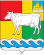 СОВЕТ ДЕПУТАТОВ КАРАВАЕВСКОГО СЕЛЬСКОГО ПОСЕЛЕНИЯКОСТРОМСКОГО МУНИЦИПАЛЬНОГО РАЙОНАКОСТРОМСКОЙ ОБЛАСТИР Е Ш Е Н И Е31 марта 2023 г.  №  13   -4                                                          п. КараваевоОб утверждении положения о порядке проведения схода граждан по вопросу введения и использования средств самообложения граждан на части территории населенного пункта, входящего в состав Караваевского сельского поселения Костромского муниципального района Костромской областиВ соответствии со статьями 25.1, 56 Федерального закона от 6 октября 2003 года № 131-ФЗ «Об общих принципах организации местного самоуправления в Российской Федерации», статьей 1 Закона Костромской области от 26 апреля 2021 года № 81-7-ЗКО «Об отдельных вопросах проведения схода граждан по вопросу введения и использования средств самообложения граждан на части территории населенного пункта, входящего в состав поселения, муниципального округа, городского округа Костромской области», руководствуясь статьей 65 Устава муниципального образования поселения Караваевское сельское поселение Костромского муниципального района Костромской области, принятого решением Совета депутатов Караваевского сельского поселения Костромского муниципального района Костромской области от 30 августа 2018 года № 28-3, Совет депутатов РЕШИЛ:1. Утвердить прилагаемое Положение о порядке проведения схода граждан по вопросу введения и использования средств самообложения граждан на части территории населенного пункта, входящего в состав Караваевского сельского поселения Костромского муниципального района Костромской области.2. Настоящее решение вступает в силу с момента опубликования в информационном бюллетене «Караваевский вестник».   Председатель Совета депутатовКараваевского сельского поселения,  Глава Караваевского сельского поселения                                           О.Е. ТеребринаПриложение к решению Совета депутатовКараваевского сельского поселенияКостромского муниципального района Костромской областиот  ____________ 2023 г. №       -4Положение о порядке проведения схода граждан по вопросу введения и использования средств самообложения граждан на части территории населенного пункта, входящего в состав Караваевского сельского поселения Костромского муниципального района Костромской области Положение о порядке проведения схода граждан по вопросу введения и использования средств самообложения граждан на части территории населенного пункта, входящего в состав Караваевского сельского поселения Костромского муниципального района Костромской области (далее  – Положение) разработано в соответствии со статьями 25.1, 56 Федерального закона от 6 октября 2003 года № 131-ФЗ «Об общих принципах организации местного самоуправления в Российской Федерации», статьей 1 Закона Костромской области от 26 апреля 2021 года № 81-7-ЗКО «Об отдельных вопросах проведения схода граждан по вопросу введения и использования средств самообложения граждан на части территории населенного пункта, входящего в состав поселения, муниципального округа, городского округа Костромской области», статьей 65 Устава муниципального образования поселения Караваевское сельское поселение Костромского муниципального района Костромской области, принятого решением Совета депутатов Караваевского сельского поселения Костромского муниципального района Костромской области от 30 августа 2018 года № 28-3.1.Общие положения1.1. Сход граждан проводится на основе всеобщего, равного и прямого волеизъявления.1.2. В сходе граждан имеют право участвовать жители части территории населенного пункта, входящего в состав Караваевского сельского поселения Костромского муниципального района Костромской области (далее –  часть территории населённого пункта), зарегистрированные на данной части территории  населенного пункта по месту жительства и обладающие избирательным правом.1.3. Участие в сходе граждан является добровольным и свободным.1.4. Граждане участвуют в сходе лично, и каждый из них обладает одним голосом.1.5. Средства самообложения граждан – разовые платежи граждан - жителей части территории населенного пункта, осуществляемые для решения конкретных вопросов местного значения.Размер платежей в порядке самообложения граждан устанавливается в абсолютной величине равным для всех жителей части территории населенного пункта, на которой проводится сход граждан, за исключением отдельных категорий граждан, численность которых не может превышать 30 процентов от общего числа жителей части территории населенного пункта, на которой проводится сход граждан, и для которых размер платежей может быть уменьшен при решении вопроса о самообложении. 1.6. Обработка персональных данных участников схода граждан осуществляется с учетом требований, установленных Федеральным законом от 27 июля 2006 года № 152-ФЗ «О персональных данных».1.7. Расходы, связанные с подготовкой и проведением схода граждан, производятся за счет средств бюджета Караваевского сельского поселения.2. Порядок созыва схода гражданИнициатива проведения схода граждан.2.1. Инициатива проведения схода граждан на части территории населенного пункта принадлежит группе жителей соответствующей части территории населенного пункта, обладающих избирательным правом, численностью не менее 10 человек, имеющих право на участие в сходе граждан, то есть дееспособные граждане Российской Федерации, зарегистрированные в данной части территории населенного пункта по месту жительства, достигшие 18-летнего возраста, а также иностранные граждане, постоянно или преимущественно проживающие на части территории населенного пункта и обладающие при осуществлении местного самоуправления правами в соответствии с международными договорами Российской Федерации и федеральными законами.2.2. Инициатива группы жителей соответствующей части территории населенного пункта должна быть оформлена в виде подписных листов (приложение 1) или протокола собрания инициативной группы, на котором было принято решение о выдвижении инициативы проведения схода граждан (приложение 2), в которых должны быть указаны:- вопросы, выносимые на сход граждан: предлагаемые границы части территории населенного пункта; предлагаемый размер разового платежа; перечень отдельных категорий граждан, для которых размер разовых платежей предлагается уменьшить; конкретные вопросы местного значения;- предлагаемые сроки проведения схода граждан;- фамилия, имя, отчество, дата рождения; серия и номер паспорта или заменяющего его документа каждого гражданина, поддерживающего инициативу о созыве схода граждан, адрес места жительства; его подпись и дата внесения подписи.2.3. Подписные листы заверяются лицом, осуществляющим сбор подписей, с указанием даты заверения, фамилии, имени, отчества, даты рождения, серии и номера паспорта или заменяющего его документа, адреса места жительства и направляются главе муниципального образования.2.4. Сход граждан на части территории населенного пункта по вопросу введения и использования средств самообложения граждан на данной части территории населенного пункта может созываться Советом депутатов Караваевского сельского поселения по инициативе группы жителей соответствующей части территории населенного пункта численностью не менее 10 человек (приложение 3).2.5. Границы части территории населенного пункта, на которой проводится сход граждан по вопросу введения и использования средств самообложения граждан, определяются решением Совета депутатов Караваевского сельского поселения  (приложение 3) исходя из критериев, установленных частью 1 статьи 1 Закона Костромской области от 26 апреля 2021 года № 81-7-ЗКО «Об отдельных вопросах проведения схода граждан по вопросу введения и использования средств самообложения граждан на части территории населенного пункта, входящего в состав поселения, муниципального округа, городского округа Костромской области»:- граница части территории населенного пункта должна быть неразрывной и не должна выходить за границы населенного пункта, в пределах которой находится определяемая территория;-расположение в границах части территории населенного пункта нескольких многоквартирных домов и (или) индивидуальных жилых домов.Совет депутатов Караваевского сельского поселения не вправе отказать в проведении схода граждан по мотивам его нецелесообразности.2.6.  Вопрос, вынесенный на сход, не должен противоречить законодательству Российской Федерации и законодательству Костромской области. Вопрос схода граждан должен быть сформулирован таким образом, чтобы исключалась возможность его множественного толкования, то есть на него можно было бы дать только однозначный ответ. На сход граждан выносятся только вопросы местного значения.2.7. Порядок официального опубликования (обнародования) решения о назначении схода граждан, его перенесении определяется уставом муниципального образования и опубликовывается (обнародуется) в порядке, предусмотренном уставом муниципального образования для опубликования (обнародования) муниципальных правовых актов.В решении Совета депутатов Караваевского сельского поселения о проведении схода граждан указываются: вопрос, выносимый на сход граждан; информация о времени и месте (адрес) проведения схода граждан; сведения об организаторе схода граждан - администрации Караваевского сельского поселения.2.8. Администрация Караваевского сельского поселения на основании решения Совета депутатов Караваевского сельского о проведении схода граждан составляет списки жителей части населенного пункта, обладающих избирательным правом (возможно обращение в избирательную комиссию по количеству избирателей); готовит информационные материалы к сходу граждан; оповещает население в средствах массовой информации и иными способами о сходе граждан (приложение 4).Администрация Караваевского сельского поселения осуществляет подготовку территории или помещения для проведения схода граждан. 2.9. Каждый участник схода граждан не позднее чем за 5 дней до даты проведения схода граждан вправе ознакомиться с материалами по вопросам, выносимым на рассмотрение схода граждан в Администрации Караваевского сельского поселения, а также получить их копии.3. Порядок проведения схода граждан3.1. Прибывшие на сход граждан жители регистрируются лицом, уполномоченным для регистрации лиц, участвующих в сходе граждан, внесенных в список жителей части территории населенного пункта и обладающих избирательным правом. В списке указываются фамилия, имя, отчество, год рождения (в возрасте 18 лет - дополнительно день и месяц рождения), адрес места жительства гражданина, серия и номер паспорта.3.2. На сход граждан допускаются также без права решающего голоса другие граждане, изъявившие желание участвовать в сходе граждан, руководители предприятий, учреждений, организаций, если решение вопросов, обсуждаемых на сходе граждан, связано с их деятельностью, представители печати и других средств массовой информации. Решение о присутствии на сходе граждан данных лиц определяется путем голосования жителей, участвующих в сходе граждан.3.3. В случае выявления неточности в списке жителей части территории населенного пункта, обладающих избирательным правом, житель части населенного пункта допускается к участию в сходе граждан при наличии документов, подтверждающих личность гражданина.3.4. Подтверждением неточности записей (или их отсутствия) может служить наличие документа, подтверждающего личность гражданина (паспорт гражданина Российской Федерации, военный билет, паспорт иностранного гражданина, вид на жительство в Российской Федерации, разрешение на временное проживание в Российской Федерации и др.)3.5. Сход граждан правомочен при участии в нем более половины жителей части территории населенного пункта, обладающих избирательным правом (приложение 5).3.6.   Голосование на сходе граждан может быть открытым или тайным. Решение о форме голосования принимается сходом граждан.3.7. При проведении тайного голосования гражданину, зарегистрированному для участия в сходе граждан, выдается бюллетень для голосования (приложение 6).3.8. На сходе граждан председательствует глава муниципального образования или иное лицо, избранное путем открытого голосования простым большинством голосов от числа зарегистрированных участников схода граждан. Участники схода граждан вправе предлагать кандидатуры председательствующего.3.9. Сход граждан избирает секретаря и счетную комиссию. Количество членов Счетной комиссии не может быть менее двух человек.В счетную комиссию не может входить председательствующий.Счетная комиссия:- проверяет правильность регистрации прибывающих на сход граждан жителей части территории населенного пункта, при необходимости их права на участие в работе схода граждан;- определяет кворум схода граждан;- дает разъяснения по вопросам голосования;- подсчитывает голоса и подводит итоги голосования;- составляет протокол счетной комиссии (приложение 7);- передает председательствующему на сходе материалы с результатами голосования (протокол, список участников схода, бюллетени для голосования).3.10. Дополнительные вопросы в повестку дня схода граждан могут вноситься председательствующим, главой муниципального образования, гражданами, имеющими право на участие в сходе граждан. В повестку дня в обязательном порядке включаются вопросы, внесенные инициаторами созыва схода граждан. Указанные вопросы рассматриваются в первоочередном порядке. Если участники схода граждан проголосуют за изменение повестки (например: размер платежей, виды работ и т.д.) то они выносятся на окончательное голосование с отражением результатов в протоколах схода граждан и счетной комиссии. Решение об изменении повестки схода считается принятым, если за него проголосовало не менее половины граждан, присутствующих на сходе (приложение 8).3.11. Сход граждан открывается председательствующим на сходе. Председательствующий на сходе граждан организует проведение схода граждан, поддерживает порядок, координирует работу счетной комиссии, предоставляет слово для выступления по обсуждаемым вопросам, обеспечивает установленный порядок голосования.3.12. На сходе граждан секретарем ведется протокол, в котором указывается: дата, время и место (адрес) проведения схода граждан, число граждан, зарегистрированных на части территории населенного пункта обладающих избирательным правом, число присутствующих, повестка дня, краткое содержание выступлений, количество проголосовавших граждан по рассматриваемым вопросам (приложение 9).3.13. Протокол подписывается лицом, председательствующим на сходе граждан, секретарем схода и передается главе муниципального образования. К протоколу прилагается список зарегистрированных участников схода граждан.4. Решения схода граждан4.1. Решение схода граждан считается принятым, если за него проголосовало более половины участников схода граждан, обладающих избирательным правом.4.2. Решения, принятые на сходе граждан, являются муниципальными правовыми актами, подписываются главой муниципального образования и подлежат включению в регистр муниципальных нормативных правовых актов органов местного самоуправления муниципальных образований Костромской области (приложение 10, 11).4.3. Органы местного самоуправления и должностные лица местного самоуправления обеспечивают исполнение решений, принятых на сходе граждан в соответствии с разграничением полномочий между ними, определенным уставом муниципального образования.4.4. Решение, принятое на сходе, может быть отменено или изменено путем принятия иного решения на сходе либо признано недействительным в судебном порядке.4.5. Решения, принятые на сходе граждан, подлежат официальному опубликованию (обнародованию).4.6. Если для реализации решения, принятого путем прямого волеизъявления жителей населенного пункта, дополнительно требуется принятие (издание) муниципального правового акта, орган местного самоуправления или должностное лицо местного самоуправления, в компетенцию которых входит принятие (издание) указанного акта, обязаны в течение 15 дней со дня вступления в силу решения, принятого на сходе граждан, определить срок подготовки и (или) принятия соответствующего муниципального правового акта. Указанный срок не может превышать три месяца.4.7. Решения, принятые на сходе, подлежат обязательному исполнению на части территории населенного пункта.Приложение 1к Положению о порядке проведения схода граждан по вопросу введения и использования средств самообложения граждан на части территории населенного пункта, входящего в состав Караваевского сельского поселения Костромского муниципального района Костромской областиПОДПИСНОЙ ЛИСТМы, нижеподписавшиеся, выдвигаем инициативу   проведения схода граждан в на части территории населенного пункта, входящего в состав Караваевского сельского поселения Костромского муниципального района Костромской области по вопросу введения и использования средств самообложения граждан с формулировкой вопроса (-ов): предлагаемые границы части территории населенного пункта; предлагаемый размер разового платежа; перечень отдельных категорий граждан, для которых размер разовых платежей предлагается уменьшить; конкретные вопросы местного значения________________________________________________________________________________________________________________________________________________Предполагаемые сроки проведения схода граждан_________________________Подписной лист удостоверяю ____________________________________                                                          (фамилия, имя, отчество, дата рождения,________________________________________________________________________место жительства, серия и номер паспорта или заменяющего его документа лица, осуществляющего сбор подписей____________________  (подпись и дата) Приложение 2к Положению о порядке проведения схода граждан по вопросу введения и использования средств самообложения граждан на части территории населенного пункта, входящего в состав Караваевского сельского поселения Костромского муниципального района Костромской областиПРОТОКОЛо создании инициативной группыНазначить уполномоченным лицом (председательствующим), представляющим интересы инициативной группы граждан, _______________________________________Протокол удостоверяю__________________________________________________(фамилия, имя, отчество, дата рождения, место жительства, серия и номер паспорта или заменяющего его документа уполномоченного лица)_____________________(подпись и дата)Приложение 3к Положению о порядке проведения схода граждан по вопросу введения и использования средств самообложения граждан на части территории населенного пункта, входящего в состав Караваевского сельского поселения Костромского муниципального района Костромской областиСОВЕТ ДЕПУТАТОВ КАРАВАЕВСКОГО СЕЛЬСКОГО ПОСЕЛЕНИЯКОСТРОМСКОГО МУНИЦИПАЛЬНОГО РАЙОНАКОСТРОМСКОЙ ОБЛАСТИР Е Ш Е Н И Е«___» ________2023 г.  №     -4                                                          п. КараваевоО назначении схода граждан на части территории населенного пункта  ____________, входящего в состав Караваевского сельского поселения Костромского муниципального района Костромской области по вопросу введения и использования средств самообложения гражданВ соответствии со ст. 25.1, 56 Федерального закона от 06.10.2003 № 131-ФЗ «Об общих принципах организации местного самоуправления в Российской Федерации», статьей 1 Закона Костромской области от 26 апреля 2021 года                  № 81-7-ЗКО «Об отдельных вопросах проведения схода граждан по вопросу введения и использования средств самообложения граждан на части территории населенного пункта, входящего в состав поселения, муниципального округа, городского округа Костромской области», статьёй 65 Устава муниципального образования поселения Караваевское сельское поселение Костромского муниципального района Костромской области, принятого решением Совета депутатов Караваевского сельского поселения Костромского муниципального района Костромской области от 30 августа 2018 года № 28-3,Совет депутатов РЕШИЛ:1. Назначить на ___ часов ___ минут   ____ 20** _____ сход граждан на части территории населенного пункта  ____________, входящего в состав Караваевского сельского поселения Костромского муниципального района Костромской области.2. Утвердить границы части территории для проведения схода граждан по вопросу введения и использования средств самообложения граждан на данной части территории _______населенного пункта, входящего в состав Караваевского сельского поселения Костромского муниципального района Костромской области в пределах следующих территорий проживания граждан: ________________________________________________________________________________________________3. Утвердить вопрос, выносимый на сход граждан:«Согласны ли вы на введение самообложения в 20_____ году в сумме _____ рублей с каждого совершеннолетнего жителя, зарегистрированного по месту жительства на части территории _______ населенного пункта ______, входящего в состав Караваевского сельского поселения Костромского муниципального района Костромской области, за исключением (указать категории граждан, которым размер платежей может быть уменьшен), и направлением полученных средств на решение вопросов местного значения по выполнению следующих работ:                  «ЗА»                «ПРОТИВ»4. Организатором схода является Администрация Караваевского сельского поселения.5. Настоящее решение вступает в силу со дня его официального опубликования (обнародования) и подлежит размещению на официальном сайте Администрации Караваевского сельского поселения в информационно-телекоммуникационной сети «Интернет» http://karsp.ruПредседатель Совета депутатовКараваевского сельского поселения,  Глава Караваевского сельского поселения                                         ______________Приложение 4к Положению о порядке проведения схода граждан по вопросу введения и использования средств самообложения граждан на части территории населенного пункта, входящего в состав Караваевского сельского поселения Костромского муниципального района Костромской областиСПИСОК жителей части территории населенного пункта______, входящего в состав Караваевского сельского поселения Костромского муниципального района Костромской области, обладающих избирательным правом.   «___» _________________ 20___ годаПредседательствующий на сходе граждан   _________   _____________________                                                             (подпись)        (расшифровка подписи)Секретарь схода граждан                      _________   ______________________                                                              (подпись)                (расшифровка подписи)Приложение 5к Положению о порядке проведения схода граждан по вопросу введения и использования средств самообложения граждан на части территории населенного пункта, входящего в состав Караваевского сельского поселения Костромского муниципального района Костромской областиПРОТОКОЛсхода граждан________________________________________________________________________________ (часть территории населенного пункта)__________________________«____» _________________ года (время, дата проведения)________________________________________________________________________________ (место проведения) Количество граждан, зарегистрированных на части территории населенного пункта и имеющих право участвовать в работе схода ____ чел..Из них на сходе граждан присутствуют ____ чел.Предлагается избрать председательствующего схода гражданИЗБИРАЕТСЯ ПРЕДСЕДАТЕЛЬСТВУЮЩИЙ СХОДА:1.ФИО  ________________ - должность, место работы _________Результаты голосования:«За» ____ человек«Против» ________ человекИЗБИРАЕТСЯ СЕКРЕТАРЬ СХОДА:Председательствующий: необходимо избрать секретаря схода. Какие будут предложения?Есть предложение избрать секретарем схода: ФИО – должность, место работы_______.Результаты голосования:«За» - ____ человек«Против» ____ человекПредседательствующий: уважаемые участники схода граждан!На сегодняшнем сходе граждан присутствуют ______  человек, что составляет менее половины из числа граждан, обладающих избирательным правом.В соответствии со статьей 25.1. Федерального закона от 6 октября 2003 года № 131-ФЗ «Об общих принципах организации местного самоуправления в Российской Федерации» и пункта 3.5. раздела 3 Положения о порядке проведения схода граждан по вопросу введения и использования средств самообложения граждан на части территории населенного пункта, входящего в состав Караваевского сельского поселения Костромского муниципального района Костромской области, утвержденного решением Совета депутатов Караваевского сельского поселения от «____»______20__г.      № ___ , сход граждан, предусмотренный настоящей статьей, правомочен при участии в нем более половины обладающих избирательным правом жителей части территории населенного пункта. Решение такого схода граждан считается принятым, если за него проголосовало более половины участников схода граждан.В связи с этим проведение схода является неправомочным по причине отсутствия необходимого количества жителей, обладающих избирательным правом и невозможности проведения голосования по вопросу (вопросам) повестки дня.Сход граждан объявляется закрытым.Председательствующийна сходе граждан: ________   __________________                     (подпись)                  (расшифровка подписи)Секретарь схода граждан:   ________    __________________                                 (подпись)                                (расшифровка подписи)Приложение 6к Положению о порядке проведения схода граждан по вопросу введения и использования средств самообложения граждан на части территории населенного пункта, входящего в состав Караваевского сельского поселения Костромского муниципального района Костромской областиБЮЛЛЕТЕНЬтайного голосования по вопросу введения и использования средств самообложения граждан на части территории населенного пункта, входящего в состав Караваевского сельского поселения Костромского муниципального района Костромской области, в пределах следующих территорий проживания граждан:__________________________________________________________________________________________________________________ Приложение 7к Положению о порядке проведения схода граждан по вопросу введения и использования средств самообложения граждан на части территории населенного пункта, входящего в состав Караваевского сельского поселения Костромского муниципального района Костромской областиПРОТОКОЛсчетной комиссии схода граждан о результатах  голосования«___» ____________  20__Количество граждан, зарегистрированных на части территории населенного пункта в пределах следующих территорий проживания граждан:_________________________________________________________________________________________________________________________________________________________________________________________________,имеющих право участвовать  в работе схода,                       ____ человек.Количество граждан, принявших участие в сходе граждан, ____ человек. Итоги голосования по вопросу повестки дня схода граждан:«Согласны ли вы на введение самообложения в 20____ году в сумме _____ рублей с каждого совершеннолетнего жителя, зарегистрированного по месту жительства на части территории населенного пункта в пределах следующих территорий проживания граждан: ___________________________________________________________________________________________________________,	за исключением__________________(указать категории граждан, которым размер платежей может быть уменьшен), и направлением полученных средств на решение вопросов местного значения по выполнению следующих работ:________________________________________________________________________________________________________________________________________».«ЗА» __________ голосов                                                            «ПРОТИВ»_______голосовПредседатель счетной комиссии                _________   _________________                                                                        (подпись)     (расшифровка подписи)Члены счетной комиссии:                           _________   _________________                                                                        (подпись)    (расшифровка подписи)                                                                               __________  ________________(подпись)    (расшифровка подписи)Приложение 8к Положению о порядке проведения схода граждан по вопросу введения и использования средств самообложения граждан на части территории населенного пункта, входящего в состав Караваевского сельского поселения Костромского муниципального района Костромской областиПРОТОКОЛсчетной комиссии схода граждан о результатах  голосования«___» ____________  20__Количество граждан, зарегистрированных на части территории населенного пункта в пределах следующих территорий проживания граждан:_________________________________________________________________________________________________________________________________________________________________________________________________,имеющих право участвовать  в работе схода,                       ____ человек.Количество граждан, принявших участие в сходе граждан, ____ человек.Итоги голосования по вопросу повестки дня схода граждан:«Согласны ли вы на введение самообложения в 20____ году в сумме _____ рублей с каждого совершеннолетнего жителя, зарегистрированного по месту жительства на части территории населенного пункта в пределах следующих территорий проживания граждан: ___________________________________________________________________________________________________________,	за исключением__________________( указать категории граждан, которым размер платежей может быть уменьшен), и направлением полученных средств на решение вопросов местного значения по выполнению следующих работ:____________________________________________________________________________».В случае изменения вопроса или суммы самообложения при проведении схода граждан после указания результатов голосования по первоначальной повестке необходимо уже указать суть видоизмененной повестки также с результатами голосования:«Согласны ли вы на введение самообложения в 20____ году в сумме _____ рублей с каждого совершеннолетнего жителя, зарегистрированного по месту жительства на части территории населенного пункта ______ , входящего в состав Караваевского сельского поселения Костромского муниципального района Костромской области, за исключением  (указать категории граждан, которые освобождаются от самообложения), и направлением полученных средств на решение вопросов местного значения по выполнению следующих работ: _______________________________________________________________________».«ЗА» __________ голосов         «ПРОТИВ»_______голосовПредседатель счетной комиссии                _________   _________________           (подпись)   (расшифровка подписи)Члены счетной комиссии:          _________   _________________            (подпись)                 (расшифровка подписи)           __________  __________________                        (подпись)              (расшифровка подписи)      Протокол оформляется в случае изменения повестки схода гражданПриложение № 9к Положению о порядке проведения схода граждан по вопросу введения и использования средств самообложения граждан на части территории населенного пункта, входящего в состав Караваевского сельского поселения Костромского муниципального района Костромской областиПРОТОКОЛ СХОДА ГРАЖДАНчасти территории населенного пункта _______________ ,входящего в состав Караваевского сельского поселенияКостромского муниципального района Костромской области«___» ____________  20__ года  ___ часов ____ минут          _____________                                                                                                 место проведенияОткрывает сход граждан Караваевского сельского поселенияКостромского муниципального района Костромской области ФИО _____________.Количество граждан, зарегистрированных на части населенного пункта и имеющих право участвовать  в работе схода ____ чел.,из них на сходе граждан присутствуют    ____ чел.Предлагается избрать председательствующего схода гражданИЗБИРАЕТСЯ ПРЕДСЕДАТЕЛЬСТВУЮЩИЙ СХОДА:     _________________________________________________________ФИО                         должность, место работыРезультаты голосования:«За» ____ человек«Против» ________ человекИЗБИРАЕТСЯ СЕКРЕТАРЬ СХОДА:Председательствующий: необходимо избрать секретаря схода. Какие будут предложения? Есть предложение избрать секретарем схода: _________________________________________________________ФИО                         должность, место работыРезультаты голосования:«За» - ____ человек«Против» ____ человекПредседательствующий: необходимо утвердить повестку дня. Предлагаю включить в повестку дня вопрос: О введении и использовании средств самообложения граждан по следующему вопросу: «Согласны ли вы на введение самообложения в 20____ году в сумме _____ рублей с каждого совершеннолетнего жителя, зарегистрированного по месту жительства на части территории населенного пункта  ______ входящего в состав Караваевского сельского поселения Костромского муниципального района Костромской области, за исключением (указать категории граждан, которым размер платежей может быть уменьшен), и направлением полученных средств на решение вопросов местного значения по выполнению следующих работ:«ЗА»                  «ПРОТИВ»Будут другие предложения?Если нет, то предлагаю голосоватьКто «ЗА» ______, «ПРОТИВ»____Повестка дня утверждается.Председательствующий: с учетом повестки дня необходимо избрать счетную комиссию для определения кворума схода граждан, дачи разъяснений по вопросам голосования, подсчета голосов и подведения итогов голосования, составления протокола об итогах голосования.ИЗБИРАЕТСЯ СЧЕТНАЯ КОМИССИЯ СХОДА:Поступило предложение избрать председателем счетной комиссии:_______________________________________________________;ФИО – должностьчленами счетной комиссии:ФИО ________ - должность _______ФИО ________- должность________Результаты голосования:«За»  ____ человек «Против» ____ человекСостав счетной комиссии утвержден.Председательствующий: необходимо определить форму голосования по вопросу повестки дня. Голосование может быть открытым или закрытым (тайным).Какие будут предложения?Поступило предложение определить _______ (открытую, тайную) форму голосования по вопросу повестки дня.Результаты голосования:«За» - ____ человек «Против» ____ человекРАБОТА ПО ПОВЕСТКЕ ДНЯ:По первому вопросу слушали:________________________________________________     (фамилия, имя, отчество)(краткая запись выступления или текст доклада (прилагается)Выступили: 1. ________________________________________________                 (фамилия, имя, отчество)(краткая запись выступления или текст выступления (прилагается)    и т.д.  (по количеству выступающих граждан)…Председательствующий: переходим к голосованию.«Согласны ли вы на введение самообложения в 20____ году в сумме _____ рублей с каждого совершеннолетнего жителя, зарегистрированного по месту жительства на части территории населенного пункта  ______, входящего в состав Караваевского сельского поселения Костромского муниципального района Костромской области, за исключением (указать категории граждан, которые освобождаются от самообложения), и направлением полученных средств на решение вопросов местного значения по выполнению следующих работ:_______________________________________________________________________»Кто «ЗА»? Прошу проголосовать  (подсчет голосов)ПРОТИВ» (подсчет голосов)(Оформление протокола счетной комиссии об итогах голосования)Председатель счетной комиссии оглашает протокол счетной комиссии об итогах голосования (прилагается).Председательствующий: необходимо утвердить протокол счетной комиссии.Результаты голосования:«За» - _______ человек«Против» ______ человекПредседательствующий: в соответствии с частью 6 статьи 25 Федерального закона № 131-ФЗ «Об общих принципах организации местного самоуправления в Российской Федерации» решение схода граждан по вопросу «Согласны ли вы на введение самообложения в 20____ году в сумме _____ рублей с каждого совершеннолетнего жителя, зарегистрированного по месту жительства на части территории населенного пункта  _____,_ входящего в состав Караваевского сельского поселения Костромского муниципального района Костромской области, за исключением (указать категории граждан, которые освобождаются от самообложения), и направлением полученных средств на решение вопросов местного значения по выполнению следующих работ:____________________________________________________________________________»считается принятымПредседательствующий: есть еще выступления, предложения?Сход граждан объявляется закрытым.Председательствующий на сходе граждан   _________   _________________               (подпись)                 (расшифровка подписи)Секретарь схода граждан            _________   _________________              (подпись)             (расшифровка подписи)Приложение № 10к Положению о порядке проведения схода граждан по вопросу введения и использования средств самообложения граждан на части территории населенного пункта, входящего в состав Караваевского сельского поселенияКостромского муниципального района Костромской областиРЕШЕНИЕ СХОДА ГРАЖДАНот _____________20__г.  №___О  введении  самообложения  граждан в 20__ годуна части территории населенного пункта, входящего в составКараваевского сельского поселенияКостромского муниципального района Костромской области В соответствии со статьями 25.1, 56 Федерального закона от 6 октября 2003 года № 131-ФЗ «Об общих принципах организации местного самоуправления в Российской Федерации», статьей 1 Закона Костромской области от 26 апреля 2021 года № 81-7-ЗКО «Об отдельных вопросах проведения схода граждан по вопросу введения и использования средств самообложения граждан на части территории населенного пункта, входящего в состав поселения, муниципального округа, городского округа Костромской области», сход граждан на части территории населенного пункта, входящего в состав Караваевского сельского поселения Костромского муниципального района Костромской области РЕШИЛ:1. Ввести самообложение в 20__ году в сумме _______ рублей  с каждого совершеннолетнего жителя, зарегистрированного по месту жительства на части территории населенного пункта, входящего в состав Караваевского сельского поселения Костромского муниципального района Костромской области, в пределах следующих территорий проживания граждан: _______________________________________________________________________________________________________________________________, за исключением _____________ (прописать категории льготников и размер их платежа).2. Направить полученные средства на решение вопросов местного значения по выполнению следующих работ:1)________________;2) ________________;3) ________________.3. Настоящее решение подлежит официальному опубликованию (обнародованию) и размещению на официальном сайте Администрации Караваевского сельского поселения в информационно-телекоммуникационной сети «Интернет» http://karsp.ruГлава Караваевского сельского поселения   _________     __________________                                                                                (подпись)        (расшифровка подписи)Приложение № 11к Положению о порядке проведения схода граждан по вопросу введения и использования средств самообложения граждан на части территории населенного пункта, входящего в состав Караваевского сельского поселенияКостромского муниципального района Костромской областиРЕШЕНИЕ СХОДА ГРАЖДАНот _____________20__г.  №___О  результатах  схода  граждан на части территории населенного пункта  ____________, входящего в состав Караваевского сельского поселения Костромского муниципального района Костромской областиВ соответствии со статьями 25.1, 56 Федерального закона от 6 октября 2003 года № 131-ФЗ «Об общих принципах организации местного самоуправления в Российской Федерации», статьей 1 Закона Костромской области от 26 апреля 2021 года № 81-7-ЗКО «Об отдельных вопросах проведения схода граждан по вопросу введения и использования средств самообложения граждан на части территории населенного пункта, входящего в состав поселения, муниципального округа, городского округа Костромской области», составлен протокол схода граждан, состоявшегося  _____ 202_ года по вопросу «Согласны ли вы на введение самообложения в 20___ году в сумме ____ рублей  с каждого совершеннолетнего жителя, зарегистрированного по месту жительства на части территории населенного пункта ______, входящего в состав Караваевского сельского поселения Костромского муниципального района Костромской области, за исключением _________ (прописать категории льготников и размер их платежа) и направление полученных средств на решение вопросов местного значения по выполнению следующих работ:1) _____________;2) _____________.Например:- ремонт внутрипоселенческих дорог (прописать виды работ, например:  ямочный ремонт с щебеночным покрытием,  приобретение, перевозка, укладка щебня, оплата работ по договору ) в н.п. ………….по ул. …….., ул. ……, ИЛИ:- приведение в нормативное состояние дорожно-уличной сети (строительство дороги согласно сметы: покупка щебня, асфальта, подготовка основания, перевозка, укладка, оплата работ) в н.п………….. по ул………, ул. …….,ул. ……;- содержание и обслуживание объектов уличного освещения в н.п………  (приобретение и  установка ламп, энергосберегающих светильников, электротоваров, текущий ремонт и обслуживание уличного освещения); - приобретение и установка пожарных гидрантов ( оплата работ по договору) в н.п………. по ул…….., ул……; - покупка и установка глубинного насоса на водозаборную скважину (водонапорную башню) (оплата работ по договору) в н.п………;      - грейдирование, очистка дорог от снега (приобретение ГСМ, запасных частей для трактора, оплата работ и услуг по договору) в н.п………;- обкос территории в летнее время (приобретение ГСМ, запасных частей для трактора, оплата работ и услуг по договору) в н.п……..;Согласно протоколу о результатах схода граждан: В список участников схода, обладающих избирательным правом, включено ______участников схода граждан, число участников схода граждан, принявших участие в голосовании _____ человек.По результатам голосования голоса участников схода граждан распределились следующим образом:за позицию «ЗА» проголосовало ____участников схода граждан; за позицию «ПРОТИВ» проголосовало _______ участников схода.На основании изложенного, сход граждан решил:1. Признать сход граждан на части территории населенного пункта ________ , входящего в состав Караваевского сельского поселения Костромского муниципального района Костромской области, состоявшимся, результаты схода граждан – действительными.2. Признать решение по вопросу: «Согласны ли вы на введение самообложения в 20__ году в сумме ____ рублей  с каждого совершеннолетнего жителя, зарегистрированного по месту жительства на части территории населенного пункта) ______   ________, входящего в состав Караваевского сельского поселения Костромского муниципального района Костромской области, за исключением _________ (прописать категории льготников и размер их платежа) и направление полученных средств на решение вопросов местного значения по выполнению следующих работ:1) _____________;2) _____________  принятым.3. Настоящее решение подлежит официальному опубликованию (обнародованию) и размещению на официальном сайте Администрации Караваевского сельского поселения в информационно-телекоммуникационной сети «Интернет» http://karsp.ru.	4. Направить настоящее решение главе Караваевского сельского поселения для включения в регистр муниципальных нормативных правовых органов местного самоуправления муниципальных образований Костромской области.Глава Караваевского сельского поселения   _________     __________________                                                                             (подпись)        (расшифровка подписи)***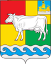 СОВЕТ ДЕПУТАТОВ КАРАВАЕВСКОГО СЕЛЬСКОГО ПОСЕЛЕНИЯ КОСТРОМСКОГО МУНИЦИПАЛЬНОГО РАЙОНА КОСТРОМСКОЙ ОБЛАСТИ    четвертого созываР Е Ш Е Н И Е« 31  » марта 2023 г.  №  14-4                                                     п. КараваевоО проекте решения Совета депутатов Караваевского сельского поселения «О внесении изменений и дополнений в Правила благоустройства территории Караваевского сельского поселения Костромского муниципального района Костромской области»  	Руководствуясь п.5 ст.28 Федерального закона от 06.10.2003 года № 131 –ФЗ «Об общих принципах организации местного самоуправления в Российской Федерации», Законом Костромской области от 16.07.2018г. № 420-6-ЗКО «О содержании Правил благоустройства территории муниципального образования Костромской области и порядке определения границ прилегающих территорий», решением Совета депутатов Караваевского сельского поселения от 30.08.2018г. № 29-3 «Об утверждении Положения о проведении публичных слушаний по Правилам благоустройства территории Караваевского сельского поселения Костромского муниципального района Костромской области», Уставом муниципального образования Караваевское сельское поселение Костромского муниципального района Костромской области,	Совет депутатов   РЕШИЛ:	1. Внести в Правила благоустройства территории Караваевского сельского поселения Костромского муниципального района Костромской области, утвержденные решением Совета депутатов Караваевского сельского поселения 29.07.2022г. № 27-4 (далее – Правила) следующие изменения и дополнения: 	1.1. Первый и второй абзацы пункта 9 статьи 6 Правил исключить;	1.2. Пункт 3 статьи 9 Правил исключить;	1.3. Первый абзац пункта 27 статьи 6 Правил изменить, изложив пункт 27 в новой редакции:«27. Твердые бытовые отходы вывозятся специально оборудованным автотранспортом (мусоровозами). Запрещается перевозка мусора, в том числе древесного, в автотранспорте при отсутствии заднего борта и без покрытия тентом. Горбыль перевозится в пучках в пределах габаритных размеров специально оборудованного транспортного средства.»	1.4. Подпункт 3 пункта 6 статьи 11 Правил исключить;1.5.  Пункт 8 статьи 38 изменить, изложив в новой редакции:«8. За всякое повреждение или самовольную вырубку зеленых насаждений, а также за непринятие мер охраны и халатное отношение к зеленым насаждениям с виновных взимается восстановительная стоимость поврежденных или уничтоженных насаждений, за исключением случаев предотвращения и ликвидации аварийных и чрезвычайных ситуаций техногенного и природного характера и их последствий, при проведении санитарных рубок, рубок ухода и рубок реконструкции зеленых насаждений. Оценка стоимости плодово-ягодных насаждений и садов, принадлежащих гражданам и попадающих в зону строительства жилых и промышленных зданий, производится администрацией поселения.»1.6. Статью 38 Правил дополнить пунктами 21- 29 следующего содержания:«21. Лицо, получившее разрешение на снос, обрезку, пересадку зеленых насаждений, обязано в письменной форме уведомить администрацию о фактическом выполнении работ по сносу, обрезку, пересадке зеленых насаждений.22. Восстановление зеленых насаждений является обязательным в случае проведения любых действий, приведших к уничтожению или повреждению зеленых насаждений, в том числе в случаях рубки зеленых насаждений на основании разрешения администрации муниципального образования, противоправного уничтожения или повреждения зеленых насаждений.23. Восстановление зеленых насаждений производится за счет средств юридических (физических) лиц, в интересах или вследствие противоправных действий которых было произведено повреждение или уничтожение зеленых насаждений.24. Компенсационное озеленение производится в ближайший сезон, подходящий для посадки (посева) зеленых насаждений.25. В случае уничтожения зеленых насаждений компенсационное озеленение производится на том же участке, где они были уничтожены.При невозможности компенсационного озеленения на том же земельном участке, на котором были уничтожены зеленые насаждения, компенсационное озеленение производится на земельном участке, определенном администрацией поселения.26. Компенсационное (восстановительное) озеленение считается законченным после приемки выполненных работ администрацией поселения.27. К аварийным относятся деревья со структурными изъянами, в том числе гнилей, обрыва корней, опасного наклона, способных привести к падению всего дерева или его части и причинению ущерба государственному, муниципальному имуществу, а также имуществу и здоровью граждан.28. Аварийные зеленые насаждения подлежат сносу либо противоаварийной формовочной обрезке.29. Компенсационное озеленение не производится (восстановительная стоимость не взыскивается) в случаях сноса, обрезки аварийных, сухостойных деревьев, сухостойных кустарников, представляющих угрозу жизни и здоровью людей и сохранности имущества, санитарной обрезки крон деревьев, стрижки «живой» изгороди, цветников, газонов, скашивания травяного покрова, устранения нарушений норм охраны и эксплуатации объектов инженерной и транспортной инфраструктуры, предупреждения и ликвидации последствий аварий, катастроф, стихийных бедствий и иных чрезвычайных ситуаций природного и техногенного характера.»	2.Назначить публичные слушания по проекту решения Совета депутатов Караваевского сельского поселения «Об утверждении Правил благоустройства территории Караваевского сельского поселения Костромского муниципального района Костромской области.»  на 25 апреля 2023 года с 14.00 часов в здании МБУК ЦНК «Традиция» по адресу: Российская Федерация, Костромская область, Костромской район, поселок Караваево, улица Штеймана, дом 1а, 1 этаж, актовый зал. 	3.Назначить уполномоченным органом по проведению публичных слушаний по проекту решения Совета депутатов Караваевского сельского поселения «Об утверждении Правил благоустройства территории Караваевского сельского поселения Костромского муниципального района Костромской области» и консультированию посетителей экспозиции проекта Администрацию Караваевского сельского поселения.	4.Предложения направлять:	4.1. в письменной форме в адрес организатора публичных слушаний: Российская Федерация, Костромская область, Костромской район, поселок Караваево, улица Штеймана, дом  5, 1 этаж, кабинет 1, с 10 апреля 2023 г. с 8.00 до 12.00 и с 13.00 до 16.00 ежедневно в рабочие дни по 24 апреля 2023 года;	4.2. посредством записи в книге (журнале) учета посетителей экспозиции проекта, подлежащего рассмотрению на публичных слушаниях, с 10 апреля 2023 с 8.00 до 12.00 и с 13.00 до 16.00 ежедневно в рабочие дни по 24 апреля 2023 с 8.00 до 12.00 в здании по адресу: Российская Федерация, Костромская область, Костромской район, поселок Караваево, улица Штеймана, дом  5, 1 этаж, кабинет 1;	4.3. в устной и письменной форме в ходе проведения публичных слушаний (собрания участников публичных слушаний);	4.4. посредством официального сайта www.karsp.ru. 	5. Настоящее решение вступает в силу со дня его опубликования в информационном бюллетене «Караваевский вестник».Председатель Совета депутатовКараваевского сельского поселения,Глава Караваевского сельского поселения                                     О.Е.Теребрина***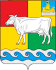 СОВЕТ ДЕПУТАТОВ КАРАВАЕВСКОГО СЕЛЬСКОГО ПОСЕЛЕНИЯКОСТРОМСКОГО МУНИЦИПАЛЬНОГО РАЙОНАКОСТРОМСКОЙ ОБЛАСТИР Е Ш Е Н И Е31 марта  2023 года     №  15-4                                            п. КараваевоО внесении изменения в решение Совета депутатов Караваевскогосельского поселения Костромского муниципального района Костромскойобласти от 28.06.2013г. № 27 об утверждении Положения о почётном звании«Почётный гражданин Караваевского сельского поселения»В целях установления единого порядка решения вопросов о присвоении почётного звания «Почётный гражданин Караваевского  сельского поселения», руководствуясь Уставом муниципального образования Караваевское сельское поселение Костромского муниципального района Костромской области, Совет депутатов  РЕШИЛ:1.Внести изменение и дополнение в решение совета депутатов Караваевского сельского поселения Костромского муниципального района Костромской области от 28 июня 2013г. № 27 «Об утверждении Положения о почётном звании «Почётный гражданин Караваевского сельского поселения»:Статью 6. Порядок принятия решения о присвоении Почётного звания изложить в следующей редакции:         1.1. Предложения о присвоении Почётного звания должны быть внесены в комиссию не позднее 01 апреля, года, в котором будет присваиваться звание. Документы, поданные позже, комиссией не рассматриваются.        1.2. Все документы, подтверждающие выдвижение кандидатов на присвоение Почётного звания принимаются и регистрируются у специалиста администрации Караваевского сельского поселения, затем передаются  секретарю комиссии, где документы проверяются на комплектность и правильное оформление. Если документы представлены не полностью, секретарь комиссии вправе вернуть их с просьбой дооформить и представить в полном комплекте. После приема и проверки документы направляются председателю комиссии для определения дальнейшей работы с ними.        1.3. Комиссия рассматривает материалы о присвоении Почётного звания в течение 30 дней со дня поступления указанных материалов, после чего принимает одно из следующих решений:1) о вынесении вопроса о присвоении Почётного звания на заседание Совета депутатов Караваевского сельского поселения;2)о возвращении материалов инициатору внесения ходатайства с мотивированным обоснованием причин возврата.2. Присвоение Почётного звания приурочивается, как правило, к празднованию  Дня поселка Караваево, если Советом депутатов Караваевского сельского поселения  не будет принято иного решения.3. Решение Совета депутатов Караваевского сельского поселения о присвоении Почётного звания подлежит официальному опубликованию, одновременно должны быть опубликованы сведения о заслугах лица, удостоенного Почётного звания.         2.1 Приложение № 2 решения Совета депутатов Караваевского сельского поселения Костромского муниципального района Костромской области от 28 июня 2013г. № 27 изложить в следующей редакции:         Состав комиссии по присвоению Почётного звания «Почётный гражданин Караваевского сельского поселения Костромского муниципального района Костромской области»:1. Теребрина Ольга Евгеньевна - глава Караваевского сельского поселения,  председатель комиссии;2. Розова Оксана Валерьевна – директор МКУ «Служба по АХД посёлка Караваево», секретарь комиссии;3. Глебова Екатерина Юрьевна – депутат Совета депутатов Караваевского сельского поселения;    4. Плашкина Антонина Сергеевна – председатель Совета ветеранов КГСХА;5. Соловьева В.П. – председатель Совета ветеранов племзавода «Караваево»;6.Пенькова Вера Станиславовна – директор ЦБС Костромского муниципального района Костромской области;7. Барышева Юлия Геннадьевна – заведующая МКДОУ «Детский сад №1 поселка Караваево»Глава  Караваевского  сельского поселения,председатель Совета депутатовКараваевского сельского поселения                                       О.Е. Теребрина                                                     ***АДМИНИСТРАЦИЯ КАРАВАЕВСКОГО СЕЛЬСКОГО ПОСЕЛЕНИЯКОСТРОМСКОГО МУНИЦИПАЛЬНОГО РАЙОНАКОСТРОМСКОЙ ОБЛАСТИП О С Т А Н О В Л Е Н И Е29 марта 2023 г.  № 53                                                                      п. КараваевоО внесении изменений и дополнений в административный регламентпредоставления администрацией Караваевского сельского поселения Костромского муниципального района Костромской области муниципальной  услуги «Присвоение адреса объекту адресации, изменение и аннулирование такого адреса»       В соответствии с Федеральным законом от 27.07.2010 г. № 210-Ф3 «Об организации предоставления государственных и муниципальных услуг», Федеральным законом от 06.10.2003 г. № 131-ФЗ «Об общих принципах организации местного самоуправления в Российской Федерации», постановлением Правительства Российской Федерации от 19 ноября 2014 г. № 1221 «Об утверждении Правил присвоения, изменения и аннулирования адресов», руководствуясь Уставом муниципального образования Караваевское сельское  поселение Костромского муниципального района Костромской области,        администрация  ПОСТАНОВЛЯЕТ:        1. Внести в административный регламент предоставления администрацией Караваевского сельского поселения Костромского муниципального района Костромской области муниципальной услуги «Присвоение адреса объекту адресации, изменение и аннулирование такого адреса» (далее Регламент) следующие изменения и дополнения:	1.1. Пункт 2.21 Регламента изложить в новой редакции:«2.21. При предоставлении Услуги запрещается требовать от Заявителя:1) представления документов и информации или осуществления действий, представление или осуществление которых не предусмотрено нормативными правовыми актами, регулирующими отношения, возникающие в связи с предоставлением муниципальной услуги;2) представления документов и информации, в том числе подтверждающих внесение заявителем платы за предоставление муниципальной услуги, которые находятся в распоряжении органов местного самоуправления либо подведомственных органам местного самоуправления организаций, участвующих в предоставлении предусмотренных частью 1 статьи 1 Федерального закона от 27 июля 2010 г. N 210-ФЗ "Об организации предоставления государственных и муниципальных услуг" муниципальных услуг, в соответствии с нормативными правовыми актами Российской Федерации, нормативными правовыми актами Костромской области, муниципальными правовыми актами, за исключением документов, включенных в определенный частью 6 статьи 7 Федерального закона от 27 июля 2010 г. N 210-ФЗ "Об организации предоставления государственных и муниципальных услуг" перечень документов. Заявитель вправе представить указанные документы и информацию в органы, предоставляющие муниципальные услуги, по собственной инициативе;3) осуществления действий, в том числе согласований, необходимых для получения муниципальных услуг и связанных с обращением в иные государственные органы, органы местного самоуправления, организации, за исключением получения услуг и получения документов и информации, предоставляемых в результате предоставления таких услуг, включенных в перечни, указанные в части 1 статьи 9 Федерального закона от 27 июля 2010 г. N 210-ФЗ "Об организации предоставления государственных и муниципальных услуг";4) представления документов и информации, отсутствие и (или) недостоверность которых не указывались при первоначальном отказе в приеме документов, необходимых для предоставления муниципальной услуги, либо в предоставлении муниципальной услуги, за исключением следующих случаев:а) изменение требований нормативных правовых актов, касающихся предоставления муниципальной услуги, после первоначальной подачи заявления о предоставлении муниципальной услуги;б) наличие ошибок в заявлении о предоставлении муниципальной услуги и документах, поданных заявителем после первоначального отказа в приеме документов, необходимых для предоставления муниципальной услуги, либо в предоставлении муниципальной услуги и не включенных в представленный ранее комплект документов;в) истечение срока действия документов или изменение информации после первоначального отказа в приеме документов, необходимых для предоставления муниципальной услуги, либо в предоставлении муниципальной услуги;г) выявление документально подтвержденного факта (признаков) ошибочного или противоправного действия (бездействия) должностного лица органа, предоставляющего муниципальную услугу, муниципального служащего, работника МФЦ, работника организации, предусмотренной частью 1.1 статьи 16 Федерального закона от 27 июля 2010 г. N 210-ФЗ "Об организации предоставления государственных и муниципальных услуг", при первоначальном отказе в приеме документов, необходимых для предоставления муниципальной услуги, либо в предоставлении муниципальной услуги, о чем в письменном виде за подписью руководителя органа, предоставляющего муниципальную услугу, руководителя МФЦ при первоначальном отказе в приеме документов, необходимых для предоставления муниципальной услуги, либо руководителя организации, предусмотренной частью 1.1 статьи 16 Федерального закона от 27 июля 2010 г. N 210-ФЗ "Об организации предоставления государственных и муниципальных услуг", уведомляется заявитель, а также приносятся извинения за доставленные неудобства.5). предоставления на бумажном носителе документов и информации, электронные образы которых ранее были заверены в соответствии с пунктом 7.2 части 1 статьи 16 Федерального закона от 27.07.2010 N 210-ФЗ "Об организации предоставления государственных и муниципальных услуг", за исключением случаев, если нанесение отметок на такие документы либо их изъятие является необходимым условием предоставления государственной или муниципальной услуги, и иных случаев, установленных федеральными законами.»	1.2. Дополнить Регламент Пунктом 3.1. следующего содержания:«3.1. Порядок предоставления муниципальной услуги не зависит от категории объединенных общими признаками заявителей, указанных в пункте 1.2 Регламента. В связи с этим варианты предоставления муниципальной услуги, включающие порядок предоставления указанной услуги отдельным категориям заявителей, объединенных общими признаками, в том числе в отношении результата муниципальной услуги, за получением которого они обратились, не устанавливаются.»2. Настоящее постановление вступает в силу с момента подписания.Глава Караваевского сельского поселения                                        О.Е.ТеребринаИнформационный бюллетень учрежден Советом депутатов и администрацией Караваевского сельского поселения.Тираж  2  экз.,   Адрес: Костромская область, Костромской  район, п. Караваево,  ул. Штеймана,  д.5Выходитс 27  сентября 2006 года№ 11, 03 апреля 2023  годаБюллетень  выходит по мере необходимостиРешение Совета депутатов Караваевского сельского поселения Костромского муниципального района Костромской области от 31.03.2023 года № 9-4 «О согласовании перечня имущества, подлежащего передаче  из федеральной собственности Российской Федерации  в  муниципальную собственность Караваевского сельского поселения Костромского муниципального района Костромской области»..2Решение Совета депутатов Караваевского сельского поселения Костромского муниципального района Костромской области от 31.03.2023 года № 10-4 «О согласовании перечня имущества, подлежащего передаче из собственности Караваевского сельского поселения Костромского муниципального района Костромской области в собственность Костромской области»…………………………………………...3Решение Совета депутатов Караваевского сельского поселения Костромского муниципального района Костромской области от 31.03.2023 года № 11-4 «О ходатайстве об упразднении населенного пункта кордон Лесной Бор Караваевского сельского поселения Костромского муниципального района Костромской области»…………………………………………………………………………………………5Решение Совета депутатов Караваевского сельского поселения Костромского муниципального района Костромской области от 31.03.2023 года № 12-4 «О внесении изменений и дополнений в Положение о муниципальном контроле в сфере благоустройства на территории Караваевского сельского поселения Костромского муниципального района Костромской области»………………………………………….7Решение Совета депутатов Караваевского сельского поселения Костромского муниципального района Костромской области от 31.03.2023 года № 13-4 «Об утверждении положения о порядке проведения схода граждан по вопросу введения и использования средств самообложения граждан на части территории населенного пункта, входящего в состав Караваевского сельского поселения Костромского муниципального района Костромской области»…………………………………………………………..9Решение Совета депутатов Караваевского сельского поселения Костромского муниципального района Костромской области от 31.03.2023 года № 14-4 «О проекте решения Совета депутатов Караваевского сельского поселения «О внесении изменений и дополнений в Правила благоустройства территории Караваевского сельского поселения Костромского муниципального района Костромской области» ……………………………………………………………………………………………………….29Решение Совета депутатов Караваевского сельского поселения Костромского муниципального района Костромской области от 31.03.2023 года № 15-4 «О внесении изменения в решение Совета депутатов Караваевского сельского поселения Костромского муниципального района Костромскойобласти от 28.06.2013г. № 27 об утверждении Положения о почётном звании «Почётный гражданин Караваевского сельского поселения»………………………………………………………………………31Постановление администрации Караваевского сельского поселения Костромского муниципального района Костромской области от 29.03.2023 года № 53 «О внесении изменений и дополнений в административный регламент предоставления администрацией Караваевского сельского поселения Костромского муниципального района Костромской области  муниципальной  услуги «Присвоение адреса объекту адресации, изменение и аннулирование такого адреса»………………………………………33Наименование имуществаАдрес нахождения имуществаИндивидуальные характеристики (площадь) кв.мКадастровый номерКадастроваястоимостьруб.Балансовая стоимостьруб.Земельный участокРоссийскаяФедерация,Костромская область, Костромской район, п. Караваево,ул. Учебный городок, д.319303544:07:000000:33581,01,0Земельный участокРоссийскаяФедерация,Костромская область, Костромской район, п. Караваево,ул. Учебный городок, д.315779544:07:000000:33591,01,0Наименование имуществаАдрес нахождения имуществаИндивидуальные характеристики имущества (площадь,протяженность)Кадастровый номерКадастровая стоимость,руб.Балансовая стоимость,руб.Земельный участокМестоположение установлено относительно ориентира,расположенного в границах участка,почтовый адрес ориентира:Костромская область,Костромской район,п. Караваево, продолжение автомобильной дороги  «Подъезд к Караваево»1839кв.м44:07:000000:2776746689,17746689,17СооружениеПродолжение автомобильной дороги «Подъезд к Караваево»Костромская область, Костромской район, п. Караваево.         138м44:07:000000:30521,01,0№ п/пФамилия,имя,отчествоСерия, номер паспорта илизаменяющего его документаДата рожденияАдрес места
жительстваДата и подпись12345678910Обработка персональных данных членов инициативной группы осуществляется с учетом требований Федерального закона от 27 июля 2006 года № 152-ФЗ «О персональных данных».Обработка персональных данных членов инициативной группы осуществляется с учетом требований Федерального закона от 27 июля 2006 года № 152-ФЗ «О персональных данных».Обработка персональных данных членов инициативной группы осуществляется с учетом требований Федерального закона от 27 июля 2006 года № 152-ФЗ «О персональных данных».Обработка персональных данных членов инициативной группы осуществляется с учетом требований Федерального закона от 27 июля 2006 года № 152-ФЗ «О персональных данных».Обработка персональных данных членов инициативной группы осуществляется с учетом требований Федерального закона от 27 июля 2006 года № 152-ФЗ «О персональных данных».Обработка персональных данных членов инициативной группы осуществляется с учетом требований Федерального закона от 27 июля 2006 года № 152-ФЗ «О персональных данных».Мы, нижеподписавшиеся, приняли решение о создании инициативной группы по вопросу проведения схода граждан _________________________________________________________________________________________________________________________________(указывается вопрос местного значения, решение которого будет осуществляться за счет средств самообложения граждан)Сроки проведения схода граждан:____________________________________Предложение об установлении границ части территории населенного пункта, на которой предлагается провести сход граждан:________________________Размер разового платежа:___________________________________________Перечень отдельных категорий граждан, для которых размер разовых платежей предполагается уменьшить, и сведения о размере разового платежа для отдельных категорий граждан___________________________________Денежная сумма, которую предполагается собрать в порядке самообложения:________________________________________________________________№ п/пФамилия,имя,отчествоСерия, номер паспорта илизаменяющего его документаДата рожденияАдрес места
жительстваДата и подпись12Обработка персональных данных членов инициативной группы осуществляется с учетом требований Федерального закона от 27 июля 2006 года № 152-ФЗ «О персональных данных».Обработка персональных данных членов инициативной группы осуществляется с учетом требований Федерального закона от 27 июля 2006 года № 152-ФЗ «О персональных данных».Обработка персональных данных членов инициативной группы осуществляется с учетом требований Федерального закона от 27 июля 2006 года № 152-ФЗ «О персональных данных».Обработка персональных данных членов инициативной группы осуществляется с учетом требований Федерального закона от 27 июля 2006 года № 152-ФЗ «О персональных данных».Обработка персональных данных членов инициативной группы осуществляется с учетом требований Федерального закона от 27 июля 2006 года № 152-ФЗ «О персональных данных».Обработка персональных данных членов инициативной группы осуществляется с учетом требований Федерального закона от 27 июля 2006 года № 152-ФЗ «О персональных данных».№ п/пФамилия,имя,отчествоСерия, номер паспорта илизаменяющего его документаГод рождения (в возрасте 18 лет  - число,  месяц рождения)Адрес места
жительстваПодпись12Обработка персональных данных участников схода граждан осуществляется с учетом требований Федерального закона от 27 июля 2006 года № 152-ФЗ «О персональных данных».Обработка персональных данных участников схода граждан осуществляется с учетом требований Федерального закона от 27 июля 2006 года № 152-ФЗ «О персональных данных».Обработка персональных данных участников схода граждан осуществляется с учетом требований Федерального закона от 27 июля 2006 года № 152-ФЗ «О персональных данных».Обработка персональных данных участников схода граждан осуществляется с учетом требований Федерального закона от 27 июля 2006 года № 152-ФЗ «О персональных данных».Обработка персональных данных участников схода граждан осуществляется с учетом требований Федерального закона от 27 июля 2006 года № 152-ФЗ «О персональных данных».Обработка персональных данных участников схода граждан осуществляется с учетом требований Федерального закона от 27 июля 2006 года № 152-ФЗ «О персональных данных».Содержание вопроса поставленногона тайное голосование          «За»Содержание вопроса поставленногона тайное голосование          «Против»